24 CFU – RINUNCIAAL MAGNIFICO RETTORE DELL'UNIVERSITÀ DEGLI STUDI DI FERRARA Il/La sottoscritto/a ___________________________________________________________________________ Nato/a a ___________________________________________________________________ Prov.___________ il ___________/___________/__________ Iscritto/a presso questo Ateneo al  __________________________________________________________________________________________per l'anno accademico _________/_________ Matricola n°____________________________ D I C H I A R A di rinunciare definitivamente agli studi effettuati presso il suddetto corso. Ferrara, lì _____________ ________________________________________ (FIRMA DELLO STUDENTE) 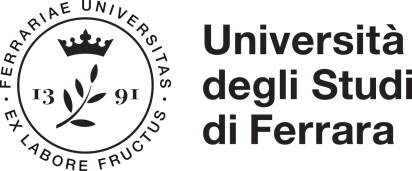 Ufficio Formazione Insegnanti Ripartizione Post Laurea e Internazionalizzazione